 IUPAB AWARD NOMINATION 			FORM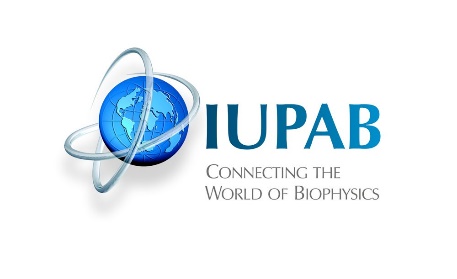 Send the completed form to Assoc. Prof. Ronald CLARKE: ronald.clarke@sydney.edu.auNominee:                                      .........................................................................Address:                                       .........................................................................Telephone:                                    .........................................................................Email:                                            .........................................................................Name of Nominator:           	..........................................................................Position of the nominator:	           ..........................................................................Address:                                       .........................................................................Telephone:                                    .........................................................................Email:                                            .........................................................................Signature of Nominator:	          ...........................................................................Date:	                                           ...........................................................................Nomination Checklist.......	Nomination letter (providing justification for the nomination).......	Nominee’s CV.......	Nominee’s letter accepting the nomination.......	Two further letters of support (excluding the nominator’s nomination letter)